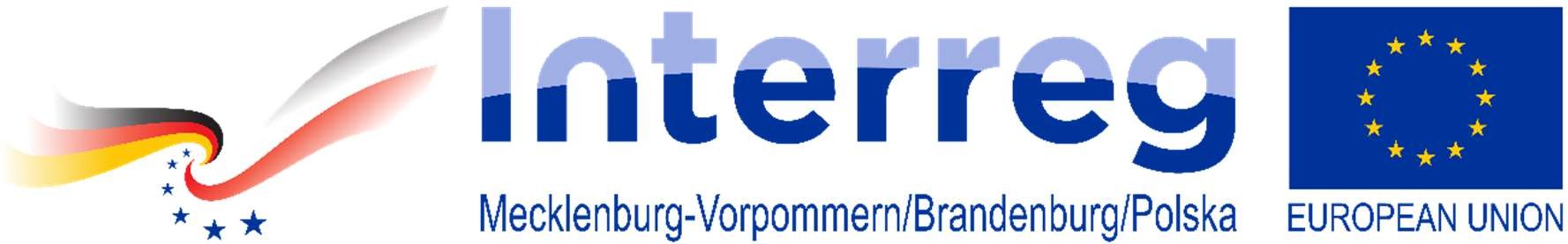 AZ.2710.10.2021.8.MSSzczecin, dn.21.07.2022ZMIANA TREŚCI SPECYFIKACJI WARUNKÓW ZAMÓWIENIANazwa postępowania: ” Dostawa sprzętu wystawowego do stałej wystawy archeologicznej Świt Pomorza. Kolekcja starożytności pomorskich wraz z montażem”Zamawiający zgodnie z art.137 ust. 1 ustawy z 11 września 2019 r. – Prawo zamówień publicznych (Dz.U. z 2021 r. poz. 1129 ze zm., tj.) dokonuje zmian treści specyfikacji warunków zamówienia w następującym zakresie:Zamawiający  w Załączniku nr 10 Opis Przedmiotu Zamówienia na str. 14  Elementy konstrukcji wprowadził zmianę :Przed zmianą: Elementy konstrukcji i wykończenia gablot mogą być wykonane z zastosowaniem różnych materiałów – metali i ich stopów (np. aluminium), płyt meblowych (np. MDF, HDF) i innych dopuszczalnych do użycia w budynkach użyteczności publicznej, a także zapewniających trwałość i estetykę.. Ich powierzchnie powinny nadawać się do pokrycia powłoką (lakierowanie, malowanie proszkowe) o wybranej przez Zamawiającego barwie (RAL 7037).Po zmianie: Elementy konstrukcji i wykończenia gablot mogą być wykonane z zastosowaniem różnych materiałów – metali i ich stopów (np. aluminium), płyt meblowych (np. MDF, HDF) i innych dopuszczalnych do użycia w budynkach użyteczności publicznej, a także zapewniających trwałość i estetykę.. Ich powierzchnie powinny nadawać się do pokrycia powłoką (lakierowanie, malowanie proszkowe) o wybranej przez Zamawiającego barwie (RAL 7037). Zamawiający nie dopuszcza do stosowania płyt laminowanych (melaminowanych).Zamawiający w Załączniku nr 10 Opis Przedmiotu Zamówienia na str. 14  System mocowania wprowadził zmianę:Przed zmianą: System mocowania otwarcia witryny powinien uwzględniać możliwość wielokrotnego i bezpiecznego dla zabytków otwierania i zamykaniaPo zmianie: System mocowania otwarcia witryny powinien uwzględniać możliwość wielokrotnego i bezpiecznego dla zabytków otwierania i zamykania. Witryny wysokie (typ 1-6) powinny być otwierane z użyciem niewidocznych zawiasów. W witrynach niższych (typ 7) Zamawiający dopuszcza również otwieranie na zasadzie włożenia całej ściany gablotyZamawiający w Załączniku nr 11 Opis Przedmiotu Zamówienia na str. 8 Konstrukcja ścianek ekspozycyjnych  wprowadził zmianę :Przed zmianą : . Ich powierzchnie powinny nadawać się do pokrycia powłoką (lakierowanie, malowanie proszkowe) o wybranej przez Zamawiającego jednolitej na całej powierzchni zewnętrznej barwie (RAL 7037). Ze względów estetycznych i bezpieczeństwa, widoczność łączenia elementów konstrukcji powinna pozostawać ograniczona dla odbiorców wystawy.Po zmianie : Ich powierzchnie powinny nadawać się do pokrycia powłoką (lakierowanie, malowanie proszkowe) o wybranej przez Zamawiającego jednolitej na całej powierzchni zewnętrznej barwie (RAL 7037). Zamawiający nie dopuszcza do stosowania płyt laminowanych (melaminowanych). Ze względów estetycznych i bezpieczeństwa, widoczność łączenia elementów konstrukcji powinna pozostawać ograniczona dla odbiorców wystawy. W przypadku zastosowania płyt meblowych stelaż ścianek ma być obłożony płytami, a połączenia płyt należy wykonać tak, żeby były zakryte.UWAGA:W związku z tym, iż Zamawiający dokonał zmiany w SWZ oraz opisie przedmiotu zamówienia, termin składania ofert oraz termin związania ofertą zostaną zmienione. Zamawiający poinformuje o zmianie powyższych terminów poprzez zmianę treści ogłoszenia o zamówieniu oraz SWZPOZOSTAŁE ZAPISY POZOSTAJĄ BEZ ZMIAN…………………………………………